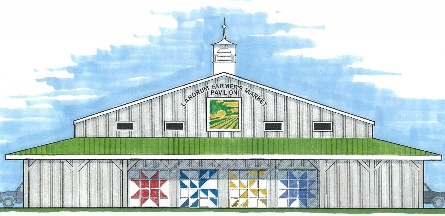 2023 Market DatesSATURDAYS – April 1, 2023 – October 28, 2023VENDOR APPLICATION & CERTIFICATIONThe Landrum Farmers Market is a producer’s market.  You must produce your product to participate and sell at the Landrum Farmers Market.  In order to protect Market credibility, you are asked to sign this certification of your products.  By signing this application and certification, you understand that if your product is questioned, your farm, kitchen or workshop will be subject to inspection by members of the Landrum Farmers Market or Landrum city officials.You must list any primary and/or secondary products.  You will only be allowed to sell products you list on this application and certification form.PLEASE PRINTI/we do certify that all products I/we offer for sale at the Landrum Farmers Market have been produced on my/our farm, kitchen, nursery, or workshop.NAME:  	________________________________  PHONE:  _______________________ADDRESS:  	________________________________   EMAIL:   _______________________                        ________________________________    FARM or BUSINESS NAME:  __________________________________________________FARM or BUSINESS WEBSITE:  ________________________________________________If accepted into the market, do you want a link to your website from the Landrum Farmers Market website?   _____YES    _____NOPRIMARY PRODUCTS: ________________________________________________________________________________________________________________________________List any other products you may want to sell:  ___________________________________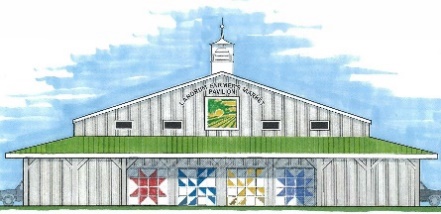 VENDOR FEE STRUCTUREField and Kitchen products			$15.00 each market	Crafts (initially limited to 6 vendors)		$15.00 each market          Youth (16 and under)				$2.00 each market 	All vendors must also obtain and/or hold a City of Landrum Business License which is renewed annually as of April 1.  This license can be purchased at City Hall during normal working hours.  You must keep a copy of your Landrum Business License with you at the market for review.PRIORITY & PARTICIPATIONIn all cases, market priority is for farm producers and space will be assigned to farm producers before food and craft vendors.  Early and later in the market season, spaces will be filled as needed with food and craft vendors.Please indicate your anticipated start date, if you plan to start any date other than the first Saturday – April 1, 2023.  START DATE:  ____________________Please indicate below your desired level of participation in the Landrum Farmers Market:_____ Every Saturday      _____ 1 Saturday per month         _____ 2 Saturdays per monthSIGNATURE:	________________________________     DATE:  __________________________FOR CRAFTERS ONLYThe Landrum Farmers Market will host a monthly craft market in the field across from the Farmers Market Pavilion.  If you are interested in participating in these monthly craft markets, please indicate ______YES   ______NO 